    شیوه نامه آفرین واره شعرخوانی و مشاعره  مرکز آفرینش های ادبیاداره کل کانون پرورش فکری کودکان و نوجوانان استان فارس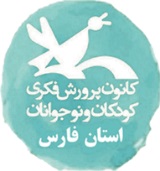   مقدمه: شعرخوانی و مشاعره از فعالیت های فرهنگی و ادبی مراکز کانون محسوب می شوند. از آنجایی که شعر جزئی از ادبیات سرافراز این مرز و بوم است، زیباست که کودکان و نوجوانان را به این هنر آراسته کنیم و باور داشته باشیم که اگر شاعر نیستیم،       می توانیم درست و به زیبایی شعر بخوانیم.  اهداف:ارتقاء سطح مطالعه و امانت کتابایجاد فضای رقابت سالم بین اعضاتاکید بر اهمیت درست خوانی متون کهن و معاصر و حفظ اشعار و تک بیت های ارزشمند ادبیایجاد نشاط در بین شرکت کنندگان با درنظر گرفتن جنبه بازی و تفننی فعالیت مشاعرهجذب نوجوانان در حیطه فعالیت های ادبی و کشف و پرورش استعداد های آن ها  مخاطبین: کلیه اعضای علاقه مند نوجوان و ارشد مراکز استان و انجمن ادبی سروناز ( 12 الی 22 سال )  فعالیت شعرخوانی  ( استانی )  شیوه اجرا: حفظ دو شعر ( یک شعر معاصر و یک شعر کهن ) ، تهیه ویدئو از خوانش ها و ارسال از طریق ایمیل به نشانی  : mokatebe.fars@kpf.ir  ( در صورت بالا بودن حجم،  فایل ها در فضای مجازی آپلود و لینک ویدیو ها ارسال گردد. )  توجه: ( هر شرکت کننده بایستی دو خوانش مجزا داشته باشد. حفظ اشعار و خوانش ها منحصراً از روی اشعاری باشد که ضمیمه شیوه نامه می باشند. )  مشخصات خواننده:  شامل نام و نام خانوادگی، نام مرکز، نام مربی راهنما، سن خواننده و عنوان شعر قبل از شروع خوانش ذکر شود.تذکر: ( از مقدمه چینی و خوانش متن و اشعار به عنوان مقدمه پرهیز گردد. )  معیار های داوری: روان و رسا خواندن شعر و درست خواندن کلماتعدم داشتن مکث نابجاتأکید صحیح بر کلمات ؛ به ویژه ردیف و قافیهانتقال حس درونی شعرو استفاده از لحن موسیقیایی مناسب در بیان و ادای واژه ها و مصراع ها  مهلت ارسال خوانش ها توسط مرکز: 30 مهر 99  فعالیت مشاعره  ( کتابخانه ای )  شیوه اجرا: حفظ تک بیت های موزون و با معنی و تسلط بر آن ها، رقابت با سایر شرکت کنندگان به صورت دو به دو و حضوری در مرکز و در حضور همکاران ادبی و فرهنگی به عنوان داور، حذف شرکت کنندگانی که قوانین بازی و معیار های داوری را نقض می کنند و در نهایت معرفی عضو برگزیده به مرکز آفرینش های ادبی از طریق نامه اداری. ( مشخصات برگزیدگان شامل نام و نام خانوادگی، نام مرکز، نام مربی راهنما، سن عضو برگزیده بایستی به کارشناس مسئول ادبی استان ارسال گردد. )  مهم: تک بیت های مورد استفاده در بخش مشاعره به انتخاب شرکت کنندگان واگذار شده است.  قوانین مهم مشاعره و معیار های داوری:روان و رسا خواندن شعر  و درست خواندن کلماتعدم داشتن مکث نابجا و طولانیتأکید صحیح بر کلمات  و انتقال حس درونی شعراستفاده از لحن موسیقیایی مناسب در بیان و ادای واژه ها و مصراع هاعدم قرائت ابیات تکراری  تذکر: ( رعایت پروتکل های بهداشتی در روز حضور اعضا در مرکز بسیار مهم بوده و از مراحل مختلف فعالیت مشاعره عکس تهیه گردد. )  مهلت برگزاری مشاعره و معرفی اعضای برگزیده توسط مرکز: 15 آبان 99در صورت هرگونه ابهام با شماره داخلی 215 مرکز آفرینش های ادبی تماس حاصل فرمایید.